Superintendent’s Memo #272-19
COMMONWEALTH of VIRGINIA 
Department of Education
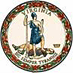 DATE:	November 15, 2019TO: 	Division SuperintendentsFROM: 	James F. Lane, Ed.D., Superintendent of Public InstructionSUBJECT: 	Revisions in Weighting of Standards in the Guidelines for Uniform Performance Standards and Evaluation Criteria for Teachers, Principals and SuperintendentsOn November 14, 2019, the Virginia Board of Education approved revisions to the Guidelines for Uniform Performance Standards and Evaluation Criteria for Teachers, Principals, and Superintendents.  The Board of Education is beginning a process to review and make revisions to these Guidelines.  Prior to the broader review, the Guidelines were revised and approved by the Board of Education to solely address the weighting of the performance standards for the evaluation of teachers, principals, and superintendents.In 2012, in response to federal reporting requirements pursuant to the State Fiscal Stabilization Fund (SFSF) and to meet requirements of Virginia’s Elementary and Secondary Education Act of 1965 Flexibility Plan, Virginia was required to ensure that student academic progress (standard 7) accounted for 40 percent of the summative evaluation for teachers.  Given this previous requirement, the Board of Education’s Guidelines for Uniform Performance Standards and Evaluation Criteria for Teachers called for the first six standards to be weighted equally at 10 percent each and the seventh standard, student academic progress, to account for 40 percent of the summative evaluation.  Since the federal reporting requirement has been eliminated, these percentages are not mandated.  The weighting of student academic progress at 40 percent of the summative evaluation is no longer required.  The Code of Virginia requires that student academic progress be a “significant” component of the evaluation.  The attached Guidelines recommend that evaluation of student academic progress is met if Performance Standard 7:  Student Academic Progress is not the least weighted of the performance standards or less than one (10 percent); however, it may be weighted equally as one of the multiple lowest weighted standards.  The following weights are recommended for each of the performance standards:The Code of Virginia stipulates specific requirements that must be included in a school board’s evaluation system.  The evaluation system set forth by the Board of Education in the Guidelines, including sample forms and templates, may be implemented “as is” or used to refine existing local teacher evaluation systems provided statutory requirements are met.  In accordance with state law, teacher, principal, and superintendent evaluations must:be consistent with the performance standards included in the Guidelines for Uniform Performance Standards and Evaluation Criteria for Teachers, Principals, and Superintendents;include student academic progress as a significant component; and include an overall summative rating.Attached are the Board of Education’s Guidelines for Uniform Performance Standards and Evaluation Criteria for Teachers reflecting the revision of the guidance for weighting the performance standards.  Since the Guidelines for Uniform Performance Standards and Evaluation Criteria for Principals and the Guidelines for Uniform Performance Standards and Evaluation Criteria for Superintendents align with the teacher evaluation guidelines, revisions to these documents also are attached.  The revisions are highlighted in yellow.Pursuant to Section 2.2-4002.1. of the Code of Virginia, guidance documents are subject to a 30-day public comment period, to include public comment through the Virginia Regulatory Town Hall website, after publication in the Virginia Register of Regulations and prior to their effective date.  The documents will be published and available for public comment on the Town Hall website from December 9, 2019, to January 8, 2020.Please do not hesitate to contact Mrs. Patty S. Pitts, Assistant Superintendent for Teacher Education and Licensure, at Patty.Pitts@doe.virginia.gov or (804) 371-2522 if you have any questions.JFL/pspAttachments:Guidelines for Uniform Performance Standards and Evaluation Criteria for Teachers (Word)Guidelines for Uniform Performance Standards and Evaluation Criteria for Principals (Word)Guidelines for Uniform Performance Standards and Evaluation Criteria for Superintendents (Word)Teacher Performance StandardTeacherPerformance StandardPrincipalPerformanceStandardSuperintendentPerformanceStandardRecommended WeightingStandard 1Professional KnowledgeInstructional LeadershipMission, Vision, and Goals1.5Standard 2Instructional PlanningSchool ClimatePlanning and Assessment1.5Standard 3Instructional DeliveryHuman Resources ManagementInstructional Leadership1.5Standard 4Assessment of and for LearningOrganizational ManagementOrganizational Leadership and Safety1.5Standard 5Learning EnvironmentCommunication and Community RelationsCommunication and Community Relations1.5Standard 6ProfessionalismProfessionalismProfessionalism1Standard 7Student Academic ProgressStudent Academic ProgressDivision Student Academic Progress1.5